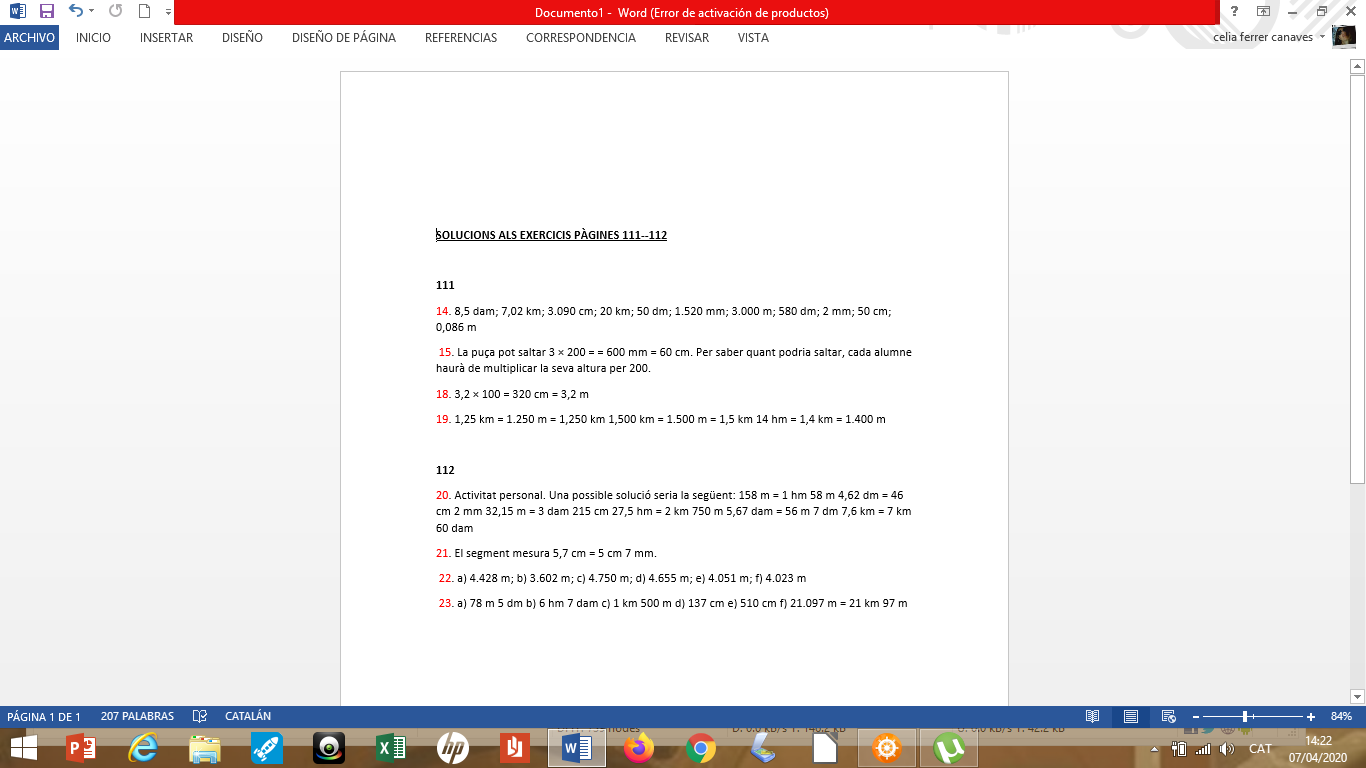 SOLUCIONS ALS EXERCICIS PÀGINES 111--11211114. 8,5 dam; 7,02 km; 3.090 cm; 20 km; 50 dm; 1.520 mm; 3.000 m; 580 dm; 2 mm; 50 cm; 0,086 m 15. La puça pot saltar 3 × 200 = = 600 mm = 60 cm. Per saber quant podria saltar, cada alumne haurà de multiplicar la seva altura per 200.18. 3,2 × 100 = 320 cm = 3,2 m 19. 1,25 km = 1.250 m = 1,250 km 1,500 km = 1.500 m = 1,5 km 14 hm = 1,4 km = 1.400 m11220. Activitat personal. Una possible solució seria la següent: 158 m = 1 hm 58 m 4,62 dm = 46 cm 2 mm 32,15 m = 3 dam 215 cm 27,5 hm = 2 km 750 m 5,67 dam = 56 m 7 dm 7,6 km = 7 km 60 dam 21. El segment mesura 5,7 cm = 5 cm 7 mm. 22. a) 4.428 m; b) 3.602 m; c) 4.750 m; d) 4.655 m; e) 4.051 m; f) 4.023 m 23. a) 78 m 5 dm b) 6 hm 7 dam c) 1 km 500 m d) 137 cm e) 510 cm f) 21.097 m = 21 km 97 m